ПГППГППГППГППГППГППГПЭГПЭГПЭГПЭГПЭГПЭГПЭГПСтолица:Столица:Берлин (с 3 октября 1990г.)Берлин (с 3 октября 1990г.)Берлин (с 3 октября 1990г.)Берлин (с 3 октября 1990г.)Берлин (с 3 октября 1990г.)КомпактностьКомпактностьКомпактностьКомпактностьРазвитие экономикиБлагоприятныеторговые связиФорма гос. Устройства:Форма гос. Устройства:Федеративная республикаФедеративная республикаФедеративная республикаФедеративная республикаФедеративная республикаКомпактностьКомпактностьКомпактностьКомпактностьРазвитие экономикиБлагоприятныеторговые связиЗаконодательный орган:Законодательный орган:Бундестаг  - Высшая законодательная власть (палата депутатов)Бундесрат (палата Земель)Бундестаг  - Высшая законодательная власть (палата депутатов)Бундесрат (палата Земель)Бундестаг  - Высшая законодательная власть (палата депутатов)Бундесрат (палата Земель)Бундестаг  - Высшая законодательная власть (палата депутатов)Бундесрат (палата Земель)Бундестаг  - Высшая законодательная власть (палата депутатов)Бундесрат (палата Земель)Соседи – высокоразвитые государстваСоседи – высокоразвитые государстваСоседи – высокоразвитые государстваСоседи – высокоразвитые государстваРазвитие экономикиБлагоприятныеторговые связиЗаконодательный орган:Законодательный орган:Бундестаг  - Высшая законодательная власть (палата депутатов)Бундесрат (палата Земель)Бундестаг  - Высшая законодательная власть (палата депутатов)Бундесрат (палата Земель)Бундестаг  - Высшая законодательная власть (палата депутатов)Бундесрат (палата Земель)Бундестаг  - Высшая законодательная власть (палата депутатов)Бундесрат (палата Земель)Бундестаг  - Высшая законодательная власть (палата депутатов)Бундесрат (палата Земель)Приморское положениеПриморское положениеПриморское положениеПриморское положениеРазвитие экономикиБлагоприятныеторговые связиИсполнительный орган:Исполнительный орган:Правительство, Федеральный канцлерПравительство, Федеральный канцлерПравительство, Федеральный канцлерПравительство, Федеральный канцлерПравительство, Федеральный канцлерЦентральноеЦентральноеЦентральноеЦентральноеРазвитие экономикиБлагоприятныеторговые связиФ Р ГФ Р ГФ Р ГФ Р ГФ Р ГФ Р ГФ Р ГФ Р ГФ Р ГФ Р ГФ Р ГФ Р ГФ Р ГФ Р ГНаселениеНаселениеНаселениеНаселениеНаселениеНаселениеНаселениеПриродные ресурсыПриродные ресурсыПриродные ресурсыПриродные ресурсыПриродные ресурсыПриродные ресурсыПриродные ресурсы82,5 млн чел82,5 млн чел82,5 млн чел1-е место1-е место1-е место1-е местоКлимат:Климат:Климат:Минеральные ресурсы:Минеральные ресурсы:Минеральные ресурсы:Минеральные ресурсы:Религиозный составНациональный составНациональный составНациональный составУрбанизацияУрбанизацияЗанятостьУмеренный от М - КУмеренный от М - КУмеренный от М - КСильно истощеныМировые  запасы           Подземные источники Каменная, калийная солиСтроительные материалыСильно истощеныМировые  запасы           Подземные источники Каменная, калийная солиСтроительные материалыСильно истощеныМировые  запасы           Подземные источники Каменная, калийная солиСтроительные материалыСильно истощеныМировые  запасы           Подземные источники Каменная, калийная солиСтроительные материалыХристиане:Протестанты – СВКатолики - ЮЗ96% - немцыГерманская группаИндоевропейская семья96% - немцыГерманская группаИндоевропейская семья96% - немцыГерманская группаИндоевропейская семья87%87%ЭАН – 45%Рельеф:Рельеф:Рельеф:Сильно истощеныМировые  запасы           Подземные источники Каменная, калийная солиСтроительные материалыСильно истощеныМировые  запасы           Подземные источники Каменная, калийная солиСтроительные материалыСильно истощеныМировые  запасы           Подземные источники Каменная, калийная солиСтроительные материалыСильно истощеныМировые  запасы           Подземные источники Каменная, калийная солиСтроительные материалыХристиане:Протестанты – СВКатолики - ЮЗ96% - немцыГерманская группаИндоевропейская семья96% - немцыГерманская группаИндоевропейская семья96% - немцыГерманская группаИндоевропейская семья87%87%С/Х – 3%Пр-ть – 33%Сф. Ус. – 64%1/3 тер. - низменность1/3 тер. - низменность1/3 тер. - низменностьСильно истощеныМировые  запасы           Подземные источники Каменная, калийная солиСтроительные материалыСильно истощеныМировые  запасы           Подземные источники Каменная, калийная солиСтроительные материалыСильно истощеныМировые  запасы           Подземные источники Каменная, калийная солиСтроительные материалыСильно истощеныМировые  запасы           Подземные источники Каменная, калийная солиСтроительные материалыХристиане:Протестанты – СВКатолики - ЮЗ96% - немцыГерманская группаИндоевропейская семья96% - немцыГерманская группаИндоевропейская семья96% - немцыГерманская группаИндоевропейская семья87%87%С/Х – 3%Пр-ть – 33%Сф. Ус. – 64%Леса:Леса:Леса:Сильно истощеныМировые  запасы           Подземные источники Каменная, калийная солиСтроительные материалыСильно истощеныМировые  запасы           Подземные источники Каменная, калийная солиСтроительные материалыСильно истощеныМировые  запасы           Подземные источники Каменная, калийная солиСтроительные материалыСильно истощеныМировые  запасы           Подземные источники Каменная, калийная солиСтроительные материалыХристиане:Протестанты – СВКатолики - ЮЗ96% - немцыГерманская группаИндоевропейская семья96% - немцыГерманская группаИндоевропейская семья96% - немцыГерманская группаИндоевропейская семья87%87%С/Х – 3%Пр-ть – 33%Сф. Ус. – 64%30%30%30%Сильно истощеныМировые  запасы           Подземные источники Каменная, калийная солиСтроительные материалыСильно истощеныМировые  запасы           Подземные источники Каменная, калийная солиСтроительные материалыСильно истощеныМировые  запасы           Подземные источники Каменная, калийная солиСтроительные материалыСильно истощеныМировые  запасы           Подземные источники Каменная, калийная солиСтроительные материалыРазмещение:232 чел/м2232 чел/м2232 чел/м2232 чел/м2232 чел/м2232 чел/м2Почвы:Почвы:Почвы:Водные ресурсы:Густая речная сеть (Рейн, Дунай, Эльба) Загрязнение водВодные ресурсы:Густая речная сеть (Рейн, Дунай, Эльба) Загрязнение водВодные ресурсы:Густая речная сеть (Рейн, Дунай, Эльба) Загрязнение водВодные ресурсы:Густая речная сеть (Рейн, Дунай, Эльба) Загрязнение водДемографический кризис – Старение нации – Снижение доли ЭАН – Трудовая миграция – Социальные политические проблемыДемографический кризис – Старение нации – Снижение доли ЭАН – Трудовая миграция – Социальные политические проблемыДемографический кризис – Старение нации – Снижение доли ЭАН – Трудовая миграция – Социальные политические проблемыДемографический кризис – Старение нации – Снижение доли ЭАН – Трудовая миграция – Социальные политические проблемыДемографический кризис – Старение нации – Снижение доли ЭАН – Трудовая миграция – Социальные политические проблемыДемографический кризис – Старение нации – Снижение доли ЭАН – Трудовая миграция – Социальные политические проблемыДемографический кризис – Старение нации – Снижение доли ЭАН – Трудовая миграция – Социальные политические проблемыСреднего плодородияСреднего плодородияСреднего плодородияВодные ресурсы:Густая речная сеть (Рейн, Дунай, Эльба) Загрязнение водВодные ресурсы:Густая речная сеть (Рейн, Дунай, Эльба) Загрязнение водВодные ресурсы:Густая речная сеть (Рейн, Дунай, Эльба) Загрязнение водВодные ресурсы:Густая речная сеть (Рейн, Дунай, Эльба) Загрязнение водДемографический кризис – Старение нации – Снижение доли ЭАН – Трудовая миграция – Социальные политические проблемыДемографический кризис – Старение нации – Снижение доли ЭАН – Трудовая миграция – Социальные политические проблемыДемографический кризис – Старение нации – Снижение доли ЭАН – Трудовая миграция – Социальные политические проблемыДемографический кризис – Старение нации – Снижение доли ЭАН – Трудовая миграция – Социальные политические проблемыДемографический кризис – Старение нации – Снижение доли ЭАН – Трудовая миграция – Социальные политические проблемыДемографический кризис – Старение нации – Снижение доли ЭАН – Трудовая миграция – Социальные политические проблемыДемографический кризис – Старение нации – Снижение доли ЭАН – Трудовая миграция – Социальные политические проблемыРекреационныеРекреационныеРекреационныеВодные ресурсы:Густая речная сеть (Рейн, Дунай, Эльба) Загрязнение водВодные ресурсы:Густая речная сеть (Рейн, Дунай, Эльба) Загрязнение водВодные ресурсы:Густая речная сеть (Рейн, Дунай, Эльба) Загрязнение водВодные ресурсы:Густая речная сеть (Рейн, Дунай, Эльба) Загрязнение водДемографический кризис – Старение нации – Снижение доли ЭАН – Трудовая миграция – Социальные политические проблемыДемографический кризис – Старение нации – Снижение доли ЭАН – Трудовая миграция – Социальные политические проблемыДемографический кризис – Старение нации – Снижение доли ЭАН – Трудовая миграция – Социальные политические проблемыДемографический кризис – Старение нации – Снижение доли ЭАН – Трудовая миграция – Социальные политические проблемыДемографический кризис – Старение нации – Снижение доли ЭАН – Трудовая миграция – Социальные политические проблемыДемографический кризис – Старение нации – Снижение доли ЭАН – Трудовая миграция – Социальные политические проблемыДемографический кризис – Старение нации – Снижение доли ЭАН – Трудовая миграция – Социальные политические проблемыВодные ресурсы:Густая речная сеть (Рейн, Дунай, Эльба) Загрязнение водВодные ресурсы:Густая речная сеть (Рейн, Дунай, Эльба) Загрязнение водВодные ресурсы:Густая речная сеть (Рейн, Дунай, Эльба) Загрязнение водВодные ресурсы:Густая речная сеть (Рейн, Дунай, Эльба) Загрязнение водЭКОНОМИКАЭКОНОМИКАЭКОНОМИКАЭКОНОМИКАЭКОНОМИКАЭКОНОМИКАЭКОНОМИКАЭКОНОМИКАЭКОНОМИКАЭКОНОМИКАЭКОНОМИКАЭКОНОМИКАЭКОНОМИКАЭКОНОМИКАХОЗЯЙСТВОТЭКТЭКТЭКТЭКМеталлургияМеталлургияМеталлургияМашиностроениеХимияХимияХимияТрадиционные ОтраслиТрадиционные ОтраслиЭкономика сбалансирована2/3 ВВП – сфера услуг3-е место по объёму пром. производства2-е место по в-не товарооборотаРазветвлённая структура производстваШирокое исп. НТПМонополизацияВедущие позиции – новейшие отраслиМощный пром. потенциалТопливная пр-тьУгольная пр-тьЭлектроэнергетикаТЭС - 1место, АЭС – 30%Пионер по использованию энергии ветраТопливная пр-тьУгольная пр-тьЭлектроэнергетикаТЭС - 1место, АЭС – 30%Пионер по использованию энергии ветраТопливная пр-тьУгольная пр-тьЭлектроэнергетикаТЭС - 1место, АЭС – 30%Пионер по использованию энергии ветраТопливная пр-тьУгольная пр-тьЭлектроэнергетикаТЭС - 1место, АЭС – 30%Пионер по использованию энергии ветра4-е место в миреКомбинаты полного цикла (тяготеет к портам)4-е место в миреКомбинаты полного цикла (тяготеет к портам)4-е место в миреКомбинаты полного цикла (тяготеет к портам)1/3 экспортная продукцияРазвиты все отраслиВедущая отрасль - автомобилестроение1-е место в мире по экспортуВедущая отрасль – химия органического синтеза.1-е место в мире по экспортуВедущая отрасль – химия органического синтеза.1-е место в мире по экспортуВедущая отрасль – химия органического синтеза.ПивоварениеВиноделиеПивоварениеВиноделиеЭкономика сбалансирована2/3 ВВП – сфера услуг3-е место по объёму пром. производства2-е место по в-не товарооборотаРазветвлённая структура производстваШирокое исп. НТПМонополизацияВедущие позиции – новейшие отраслиМощный пром. потенциалС/ХС/ХС/ХС/ХТранспортТранспортТранспортЭкспортИмпортИмпортИмпортЭкономика сбалансирована2/3 ВВП – сфера услуг3-е место по объёму пром. производства2-е место по в-не товарооборотаРазветвлённая структура производстваШирокое исп. НТПМонополизацияВедущие позиции – новейшие отраслиМощный пром. потенциалПокрывает 90% потребностиВедущая отрасль – животноводствоКРС – молоч. направленияСвиноводство – 4-е место в мире по поголовьюРастениеводство – пшеница, рожь, сах. свекла, овощи, виноград, хмельПокрывает 90% потребностиВедущая отрасль – животноводствоКРС – молоч. направленияСвиноводство – 4-е место в мире по поголовьюРастениеводство – пшеница, рожь, сах. свекла, овощи, виноград, хмельПокрывает 90% потребностиВедущая отрасль – животноводствоКРС – молоч. направленияСвиноводство – 4-е место в мире по поголовьюРастениеводство – пшеница, рожь, сах. свекла, овощи, виноград, хмельПокрывает 90% потребностиВедущая отрасль – животноводствоКРС – молоч. направленияСвиноводство – 4-е место в мире по поголовьюРастениеводство – пшеница, рожь, сах. свекла, овощи, виноград, хмельРадиальная системаВедущие виды: Ж/Д, 2/3-автомобильный, морской, воздушныйРадиальная системаВедущие виды: Ж/Д, 2/3-автомобильный, морской, воздушныйРадиальная системаВедущие виды: Ж/Д, 2/3-автомобильный, морской, воздушныйАвтомобилиЭлектроникаМорские судаВагоныХимияКапиталУслугиОружиеСырьёТопливоДревесинаМашиныОборудованиеСырьёТопливоДревесинаМашиныОборудованиеСырьёТопливоДревесинаМашиныОборудование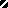 